Source: APG15-3/OUT-31preliminary views on WRC-15 agenda item 1.17Agenda Item 1.17: to consider possible spectrum requirements and regulatory actions, including appropriate aeronautical allocations, to support wireless avionics intra-communications (WAIC), in accordance with Resolution 423 (WRC-12)APT Preliminary Views:APT Members support relevant ITU-R studies on WAIC in accordance with Resolution 423 (WRC-12). APT Members support a primary allocation to AM(R)S in the frequency band 4 200 - 4 400 MHz, limited to WAIC systems.APT Members are also of the view that the introduction of WAIC systems should not constrain the existing primary service to which this frequency band is allocated.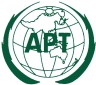 ASIA-PACIFIC TELECOMMUNITYThe APT Conference Preparatory  Group for WRC-15 The APT Conference Preparatory  Group for WRC-15 